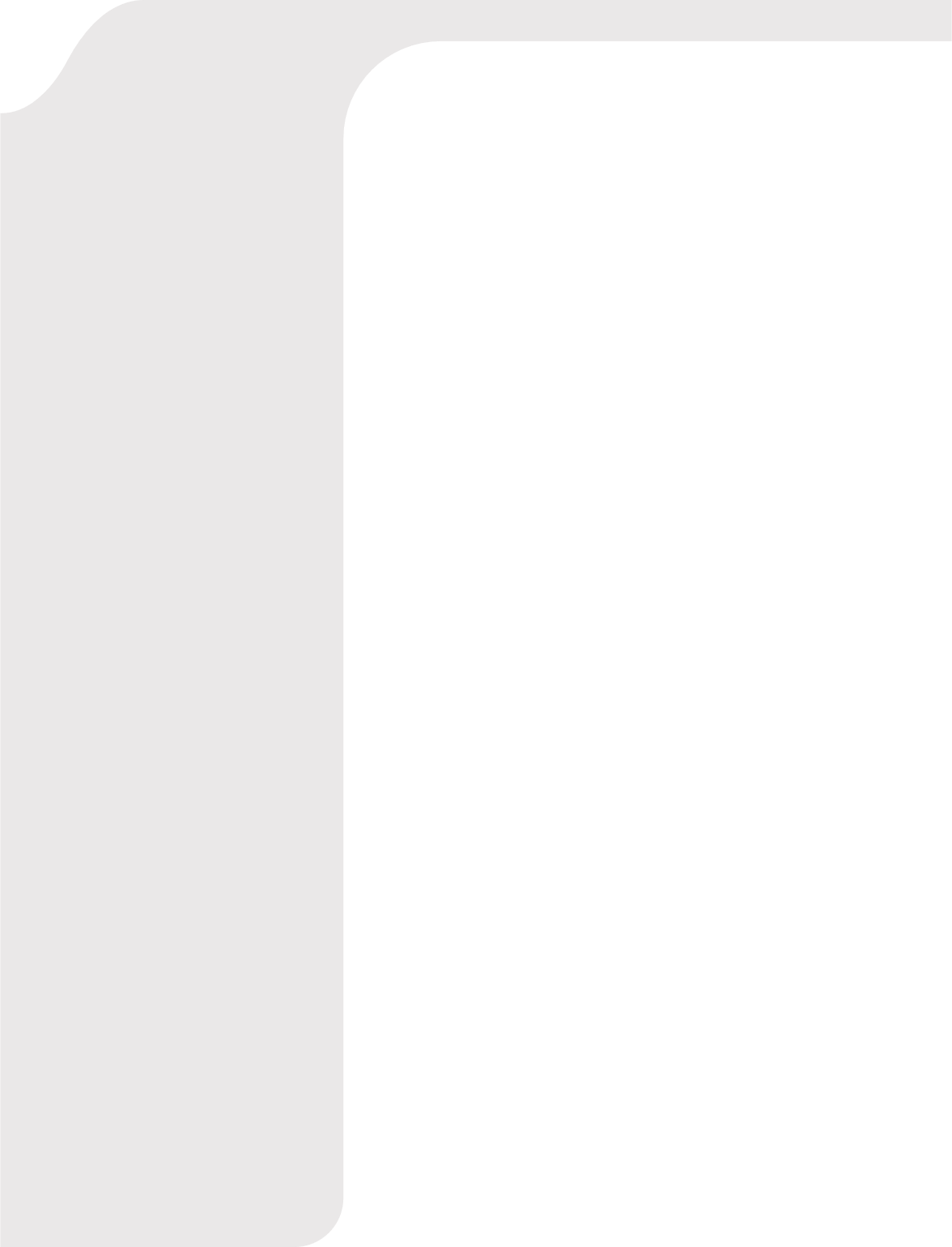 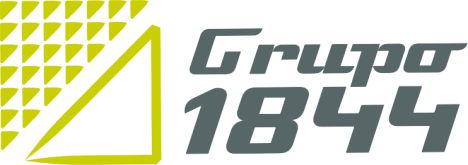 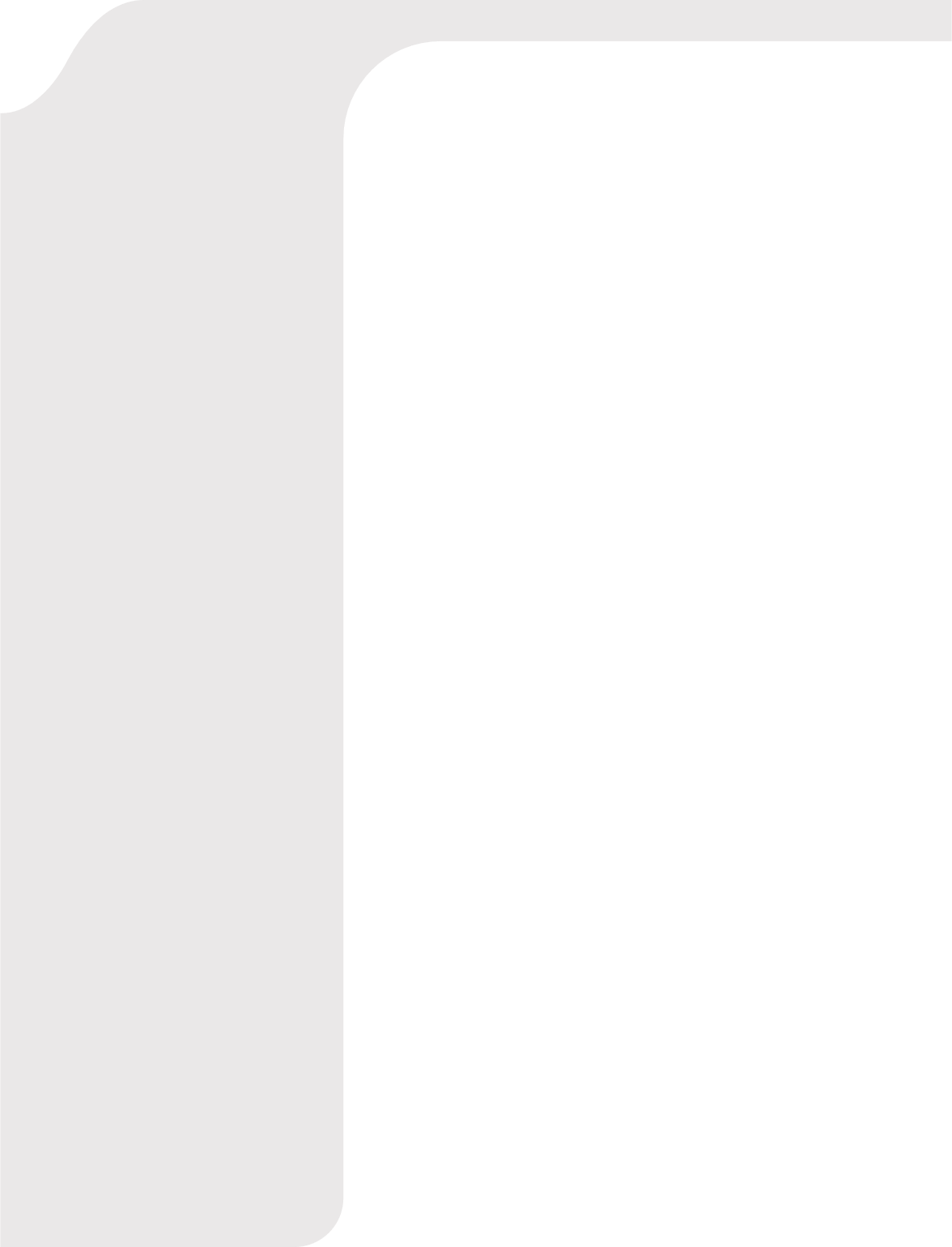 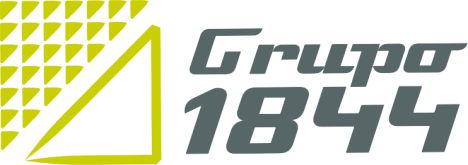 TRANSPORTES ANTONIO DÍAZ HERNÁNDEZ, S.L.TELÉFONO: 928.12.00.39SITIO WEB:https://grupo1844.com/transparencia/CORREO ELECTRÓNICO:transparencia@grupo1844.e